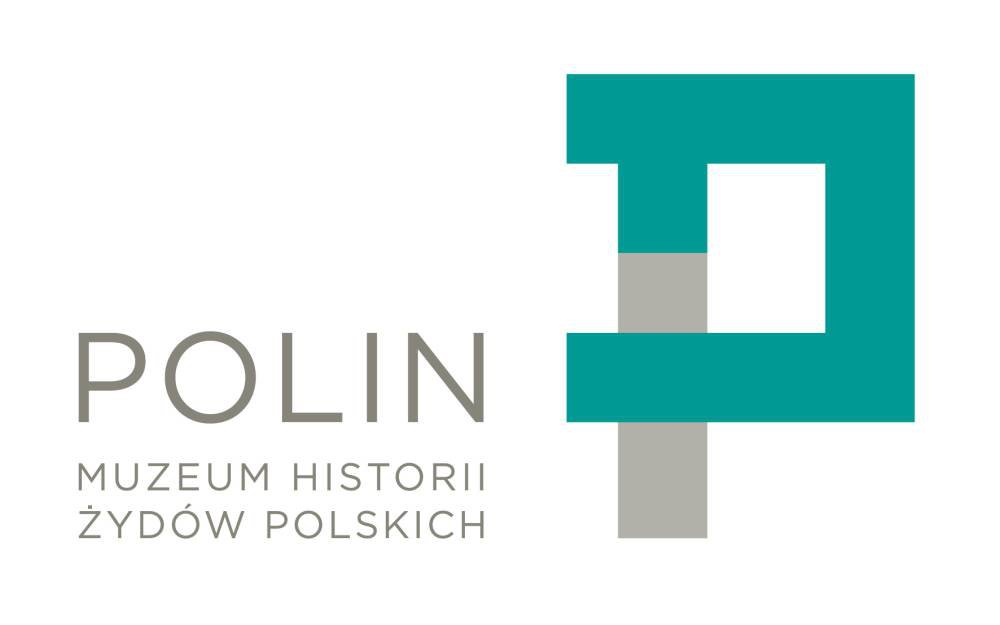 Formularz zgłoszeniowyMUZEALNY THINK-TANKImię:Nazwisko:Muzeum/ organizacja:Stanowisko:Miejscowość:E-mail:Telefon stacjonarny:Telefon komórkowy:Dlaczego chce Pani/ Pan wziąć udział w projekcie? Jaki zrealizowany przez Panią/ Pana projekt uważa Pani/ Pan za referencyjny dla swej praktyki muzealnej?Czy chciałaby Pani/ chciałby Pan opowiedzieć o swoim projekcie/ zgłosić temat wystąpienia w ramach „Muzealnego think-tanku”? Jeśli tak, proszę krótko opisać proponowaną tematykę.OświadczenieJa, niżej podpisany/a, w związku z moim udziałem w projekcie  „Muzealny think-tank”, realizowanym przez Muzeum Historii Żydów Polskich POLIN, niniejszym oświadczam, że:Zobowiązuję się do wzięcia udziału w minimum czterech z pięciu zaplanowanych dni spotkań, które odbędą się w terminach: 1) 22 maja, 2) 22-23 czerwca, 3) 6-7 lipca 2015.Wyrażam zgodę na zarejestrowanie mojego wizerunku przez Muzeum lub osobę przez Muzeum upoważnioną i wykorzystania powstałego materiału wraz z moim zarejestrowanym wizerunkiem, zgodnie z działalnością statutową Muzeum Historii Żydów Polskich POLIN.Wyrażam zgodę na przetwarzanie moich danych osobowych w celach wyżej wymienionych przez Muzeum Historii Żydów Polskich POLIN.Zostałem poinformowany/a o tym, że podanie danych jest dobrowolne oraz że mam prawo kontroli przetwarzania danych, prawo dostępu do treści swoich danych i ich poprawiania.-------Podpis